 «20»  февраля  2019 г. ИЗВЕЩЕНИЕ № 4о проведении запроса котировок цен 1.Заказчик:  Негосударственное учреждение здравоохранения «Линейная поликлиника на станции Камышлов открытого акционерного общества «Российские железные дороги»;  сокращенное официальное наименование учреждения: НУЗ «Линейная поликлиника на ст.Камышлов ОАО «РЖД»;Адрес: 624860, Свердловская область, г.Камышлов, ул.Красных Орлов 99E-mail: shartinovanuz@mail.ru, тел.: 8 912 618 60 872. Предмет контракта: поставка вакцины клещевого энцефалита (характеристики и количество согласно приложению №3).3.Требование к безопасности, качеству, техническим характеристикам, функциональным характеристикам услуг: 1) Поставленный Товар должен соответствовать требованиям стандартов по качеству, упаковке и маркировке, утвержденной нормативно-технической документацией.   а) Поставляемый товар должен иметь действующее регистрационное удостоверение установленного образца с приложением в соответствии с п.4 статьи 38 Федерального закона от  21 ноября 2011г. №323-ФЗ «Об основах охраны здоровья граждан в Российской Федерации, Постановлением Правительства Российской Федерации от 27 декабря 2012 г. № 1416 «Об утверждении правил государственной регистрации медицинских изделий».   б) Поставляемый товар должен иметь декларацию о соответствии, сертификат соответствия.Требование о наличии сертификатов, деклараций в отношении указанной продукции установлено постановлением Правительства Российской Федерации от 01.12.2009 № 982 «Об утверждении единого перечня продукции, подлежащей обязательной сертификации, и единого перечня продукции, подтверждение соответствия которой осуществляется в форме принятия декларации о соответствии» 2) Качество Товара подтверждается соответствием техническим характеристикам, описанию, фасовке в упаковке, указанным в Техническом задании. 3) По качеству Товар должен полностью соответствовать Техническому заданию.4) Поставляемый товар должен быть новым, т.е. который не был в употреблении, находиться у Поставщика на законных основаниях, быть свободным от прав третьих лиц, не заложен и не находится под арестом. 5) Каждая поставка должна сопровождаться копиями действующих сертификатов соответствия, выданных органом по сертификации России.6) Поставка должна проводиться в строгом соблюдении условий транспортировки и хранения в соответствии с Санитарными Правилами 3.3.2.1248-03 «Условия транспортирования и хранения медицинских иммунобиологических препаратов», утвержденных Постановлением главного государственного санитарного врача РФ.4. Место доставки:  624860, Свердловская область, г.Камышлов, ул.Красных Орлов 995. Срок поставки: в течение 10 календарных дней, согласно заявки заказчика.6. Условия поставки товара:   - товар поставляется в заводской упаковке;  - поставка Товара осуществляется на основании заявки, направленной посредством автоматизированной системы заказов «Электронный ордер».7. Источник финансирования заказа: собственные средства, полученные от предпринимательской деятельности.8.Начальная максимальная цена договора (НМЦД): не должна превышать 265000,00 (Двести шестьдесят пять рублей) 00 копеек. Стоимость товара должна быть указана с учетом налогов, сборов, других обязательных платежей с учетом доставки до места назначения, включенных в цену всех затрат и расходов.9. Срок действия договора: с момента подписания до полного исполнения обязательств по договору.10. Порядок оплаты: Оплата товара производится Покупателем в течение 30 (тридцати)  календарных дней после приемки Товара Покупателем в полном объеме и подписания сторонами акта-передачи и товарной накладной (ТОРГ-12) путем перечисления денежных средств на расчетный счет Поставщика.11. Особые условия: в случае, если Участник подает котировочную заявку на Товар, являющийся эквивалентом, то данный Товар по техническим характеристикам не должен быть хуже, а по некоторым критериям даже лучше (либо аналогичным), чем те которые были предложены Заказчиком в Техническом задании.12. Место подачи, дата и время окончания подачи котировочных заявок: Подача котировочных заявок осуществляется в запечатанном конверте по почте или курьером по адресу:624860, Свердловская область, г.Камышлов, ул.Красных Орлов 99, с понедельника по пятницу с «8:00» часов до «16:00» часов (время местное).Дата подачи и окончания срока подачи котировочных заявок: с 21 февраля 2019 г. с «15:00» по 27 февраля 2019 г до «16:00».Дата вскрытия конвертов: 28 февраля 2019 г. в «9:00».Контактное лицо по приему заявок: Шартинова Евгения Анатольевна тел. 89126186087Адрес электронной почты: shartinovanuz@mail.ru13.Требования к оформлению конверта с предоставляемой документацией: на конверте указывается наименование и номер закупки, на участие в которой подается заявка.14.Место рассмотрения заявок:  624860, Свердловская область, г.Камышлов, ул.Красных Орлов 9915. Дата и время рассмотрения заявок: котировочные заявки рассматриваются не более 3 рабочих дней после окончания срока подачи котировочных заявок на предмет их отсутствия требованиям, установленным в запросе котировок цен, и сопоставляет их предложения по цене договора. Котировочная заявка подается претендентом в письменной форме в запечатанном конверте в срок, указанный в запросе котировок цен, и регистрируется Учреждением. Котировочные заявки, поданные после окончания срока, не рассматриваются и возвращаются претендентам в день их поступления. Любой претендент вправе подать только одну котировочную заявку.16.Размер и порядок внесения денежных средств в качестве обеспечения заявки на участие в закупке, размер обеспечения исполнения договора, порядок рассмотрения такого обеспечения: не требуется. 16.Процедура закупки производится в соответствии с требованиями Положения о закупке товаров работ и услуг для нужд негосударственных учреждений здравоохранения ОАО «РЖД» от 2 апреля 2018 г. 17. Организатор процедуры закупки предоставляет информацию на запрос о разъяснении котировочной документации. Запрос на разъяснение документации от юридического лица оформляется на фирменном бланке участника закупки (при наличии), заверяется уполномоченным лицом участника закупки. Запрос может быть направлен посредством почтовой связи, факсимальной связи, курьерской доставки. Запрос не может быть направлен посредством электронной почты. Информация на запрос о разъяснении котировочной документации может быть предоставлена с 21 февраля 2019 г. по 25 февраля 2019 г. В случае получения запроса о разъяснении котировочной документации, информация предоставляется в течение 2 дней со дня его получения, но не позднее срока окончания подачи котировочных заявок. Организатор процедуры закупки путем размещения на официальном сайте представляет разъяснения котировочной документации.18. Критерии оценки и сопоставления заявок: низкая стоимость по договору, короткие сроки поставки.Срок подписания контракта победителем в проведении запроса котировок цен не позднее 5 (пяти) календарных дней со дня подписания протокола по результатам закупки.Уведомляем Вас, что Заказчик или организатор процедуры закупки вправе отказаться от проведения запроса котировок в любой момент, в том числе после подписания протокола по результатам процедуры закупки, не неся при этом никакой ответственности перед любыми физическими и юридическими лицами, которым такое действие может принести убыток. 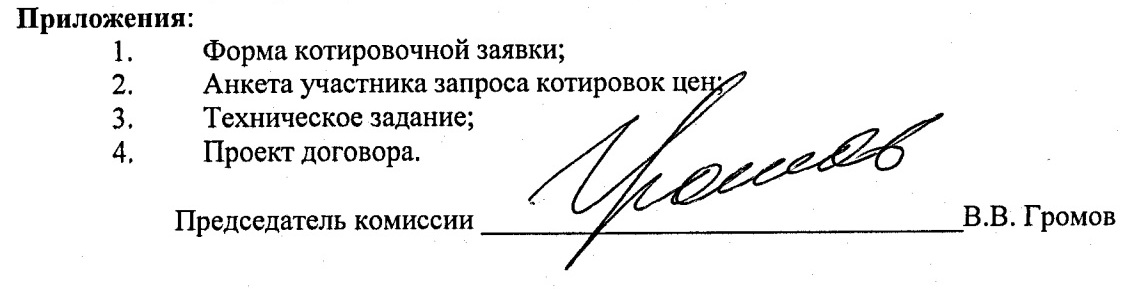 Приложение №1От «______» ____________2019 г.  № _________КОТИРОВОЧНАЯ    ЗАЯВКАна______________________________________________  Кому: Негосударственное учреждение здравоохранения «Линейная поликлиника на станции Камышлов открытого акционерного общества «Российские железные дороги»Адрес: 624860, Россия, Свердловская область,  г. Камышлов, ул. Красных Орлов,99E-mail: shartinovanuz@mail.ru, nelyubina.nuz@mail.ru          тел.: 8 912 618 60 87Уважаемые господа!Мы, 																												_________________________________________________________________(наименование, место нахождения, ИНН (для юридического лица), фамилия, имя, отчество, место жительства, ИНН (для физического лица), банковские реквизиты участника размещения заказа, контактный телефон)в лице _______________________________________________________________(должность, Ф.И.О. - полностью)на основании Вашего извещения о проведении запроса котировок № _____ предлагаем оказать следующие услуги / поставить товар:Условия исполнения договора:Требования качества: товар, заявленный к поставке, соответствует по качеству и техническим характеристикам Сертификатам Соответствия и Регистрационным Удостоверениям.Место доставки: 624860, Россия, Свердловская область,  г. Камышлов,  ул.Красных Орлов, 99Сроки и условия поставки товара: ______________________Стоимость услуг/поставка товара включает: Стоимость услуг/поставки товара  ________________  составляет:                                                                                   (дата)__________________________________________________________________________ руб., в том числе НДС %- ______ (если не облагается, обязательно указать основания). Стоимость услуг/поставки товара по договору является фиксированной и не подлежит изменению на протяжении всего срока действии договора.7. Сроки и условия оплаты: 							_______________		___							___________				__	__________	______			______						______________8.Особые условия: _________________________________________________________________________________________________________________________________________________________________________________________________________________________При подаче котировочной заявки на поставку товара в соответствии с Вашим запросом котировок, мы выражаем согласие с указанными условиями договора, а также мы  берем на себя обязательства при подаче котировочной заявки представить документы (оригиналы или заверенные копии), подтверждающие сведения, указанные в анкете, а именно:Учредительные документы с учетом внесенных в них изменений, свидетельства о государственной регистрации учредительных документов и внесенных в них изменений;Свидетельство о государственной регистрации контрагента, свидетельство о внесении в государственный реестр изменений в сведения о юридическом лице, не связанных с внесением в учредительные документы, свидетельство о постановке на учет в налоговом органе;Выписка из единого государственного реестра юридических лиц, выданная регистрирующим органом не ранее чем за один месяц до предоставления документов;Документы, подтверждающие полномочия лица на подписание договора, оформленные надлежащим образом (протокол (решение) уполномоченного органа управления контрагента о назначении Исполнительного органа; оригинал доверенности, если договор со стороны контрагента подписан не единоличным Исполнительным органом; согласие соответствующего органа управления контрагента на совершение сделки, предусмотренной договором, в случаях, когда это определено законодательством Российской Федерации и учредительными документами контрагента);Лицензии, если деятельность, которую осуществляет контрагент, подлежит лицензированию в соответствии с законодательством Российской Федерации; Информационная справка, содержащая сведения о владельцах контрагента, включая конечных бенефициаров, с приложением подтверждающих документов;Регистрационные удостоверения, сертификаты и декларация соответствия на предлагаемый Товар и другие соответствующие информационные справки.А также предоставляем коммерческое предложение с указанием: даты составления (должна совпадать с датой котировочной заявки), гарантийного срока, всех затрат с учетом налогов, сборов, других обязательных платежей с учетом доставки до места назначения, включенных в цену всех затрат и расходов за подписью руководителя.____________________		_____________		___________________      (должность подписавшего 		        (подпись)			          (фамилия, инициалы)       (для юридического лица))	Приложение №2АНКЕТА УЧАСТНИКА РАЗМЕЩЕНИЯ ЗАКАЗАМы, нижеподписавшиеся, заверяем правильность всех данных, указанных в анкете.Участник размещения заказа          (должность)                                                       ________________                          (ФИО)		                                                                                    		                                                                                                   (  подпись)                                                                                                                                                                                                                М.ППриложение №3Приложение №4Договор № ____поставки товара г. _______________                                                      	              «___» _________ 20___ г.Негосударственное учреждение здравоохранения «Линейная поликлиника на станции Камышлов открытого акционерного общества «Российские железные дороги», именуемое далее «Покупатель», в лице Главного врача Громова Владимира Владимировича, действующего на основании Устава, с одной стороны, и ___________________________________, именуемое далее «Поставщик», в лице _________________________________________, действующего на основании _______________, с другой стороны, именуемые далее совместно «Стороны», заключили настоящий Договор о нижеследующем:1. Предмет Договора1.1. Поставщик обязуется передать Покупателю в установленный Договором срок  ____________(далее – Товар) в соответствии со Спецификацией (Приложение №1), а Покупатель обязуется принять и оплатить Товар.1.2. Срок поставки Товара: в течение 10 календарных дней, согласно заявки Покупателя.1.3.Поставка Товара осуществляется на склад Покупателя, расположенный по адресу: 624860 Свердловская область, г. Камышлов, ул. Красных Орлов, 991.4. Время поставки согласовывается не менее чем за 48 часов до поставки.	2. Стоимость и порядок оплаты2.1. Общая стоимость Товара по настоящему Договору с учетом стоимости комплектующих и запасных частей по всем единицам Товара, транспортных расходов Поставщика по доставке Товара Покупателю, а также любых других расходов, которые возникнут или могут возникнуть у Поставщика в ходе исполнения настоящего Договора, составляет — __________________ (___________________________________) руб. ___ коп. (в том числе НДС (___%)/ или НДС не облагается на основании_____________________).2.2. Оплата Товара производится Покупателем в течение 30 календарных дней после принятия Товара Покупателем в полном объеме и подписания Сторонами товарной накладной формы (ТОРГ-12) путем перечисления денежных средств на расчетный счет Поставщика.2.3. Обязанность Покупателя по осуществлению  оплаты стоимости Товара считается выполненной с момента списания соответствующих сумм денежных средств с банковского счета Покупателя.3.  Права и обязанности Сторон3.1. Поставщик обязан:3.1.1. В сроки, установленные настоящим Договором, осуществлять поставку Товара в количестве, предусмотренном Спецификацией, указанном в заявке Покупателя, направленной посредством автоматизированной системы заказов «Электронный ордер», и передачу его Покупателю на условиях настоящего Договора.3.1.2. Предоставить на Товар техническую документацию, паспорт с инструкцией по эксплуатации и/или электронные схемы с указанием параметров основных элементов, техническое описание конструкции с указанием основных технических данных на русском языке, сертификат соответствия Госстандарта России или иные документы, необходимые для эксплуатации Товара по назначению.3.1.3. При отгрузке Товара передать Покупателю подлинники следующих документов:товарную накладную формы (ТОРГ-12); счет – фактуру.3.1.4. Не разглашать конфиденциальную информацию третьим лицам и не использовать ее для каких-либо целей, кроме связанных с выполнением обязательств по настоящему Договору.3.1.5.  Предоставлять информацию об изменениях в составе владельцев контрагента, включая конечных бенефициаров, и (или) в исполнительных органах контрагента не позднее, чем через 5(пять) календарных дней после таких изменений.3.1.6. Поставку Товара осуществлять в рабочие часы Покупателя, по предварительному согласованию с Покупателем даты и времени, если иное не согласовано Сторонами.3.2. Покупатель обязан:3.2.1. Предоставлять поставщику заявки на Товар в электронном виде посредством автоматизированной системы заказов «Электронный ордер».3.2.2. Произвести необходимые подготовительные работы для приемки  Товара.3.2.3. Обеспечить проверку при приемке Товара по количеству качеству и комплектности.3.2.4. Принять и оплатить Товар в размерах и в сроки, установленные настоящим Договором.3.3. Покупатель вправе досрочно принять и оплатить поставленный Поставщиком Товар.3.4. Покупатель вправе расторгнуть настоящий Договор или отказаться от Товара частично в случае несвоевременной поставки Товара или поставки некачественного Товара, который нельзя использовать по назначению.4. Условия поставки4.1. Доставка Товара Покупателю производится Поставщиком путем его отгрузки воздушным, железнодорожным, автомобильным или водным транспортом.4.2. Поставщик заблаговременно (не позднее, чем за 48 (сорок восемь) часов до предполагаемой даты поставки) уведомляет Покупателя о дате и времени  поставки и необходимости Покупателю осуществить  приемку Товара и сообщает следующие сведения:номер Договора;номер товарной накладной формы (ТОРГ-12);наименование Товара;упаковочный лист;дату отгрузки;количество мест;вес нетто и вес брутто.Уведомление может быть направлено почтой, курьером, факсимильным сообщением или любым другим способом, позволяющим достоверно установить, что соответствующее уведомление получено уполномоченным представителем Покупателя.4.3. Приемка-передача Товара осуществляется представителями Поставщика и Покупателя с подписанием товарной накладной формы (ТОРГ-12). Приемка Товара Покупателем не освобождает Поставщика от ответственности за недостатки Товара. Поставщик несет полную ответственность за недостатки Товара, включая, но не ограничиваясь ответственностью за качество Товара, и в случае обнаружения недостатков принятого Покупателем Товара Поставщик не вправе ссылаться на то, что Товар был осмотрен и принят Покупателем, при условии, что заводская упаковка не вскрывалась.5. Комплектность, качество и гарантии	5.1. Поставщик гарантирует, что:поставляемый по настоящему Договору Товар является новым и не был в употреблении;поставляемый по настоящему Договору Товар находится у него во владении на законном основании, свободен от прав третьих лиц, не заложен и не находится под арестом;соответствует современному уровню техники, российским и международным стандартам, существующим для данного рода Товара на момент исполнения настоящего Договора;при производстве Товара были применены качественные материалы, и было обеспечено надлежащее техническое исполнение;качество и комплектность Товара обеспечивают нормальную и бесперебойную работу Товара в течение всего заявленного нормативного срока службы, полностью отвечают условиям настоящего Договора, техническим условиям на соответствующий вид Товара;транспортировка Товара производится в строгом соответствии с установленными правилами и стандартами, применяемыми для данного рода Товара;	5.2. Гарантийный срок для Товара составляет __ (__) с даты подписания Покупателем (представителем Покупателя) товарной накладной формы ТОРГ-12.	5.3. Если Товар окажется ненадлежащего качества или не будет соответствовать условиям настоящего Договора, не достигнет обусловленных технических характеристик, либо утратит их, Поставщик обязан за свой счет по выбору Покупателя устранить недостатки или заменить Товар ненадлежащего качества Товаром надлежащего качества, который должен быть поставлен без промедления на условиях, предусмотренных настоящим Договором. По требованию Поставщика Товар ненадлежащего качества или его части после поставки Товара надлежащего качества или его частей возвращаются Поставщику за его счет. Если устранение недостатков производится силами Покупателя, то Поставщик обязан незамедлительно возместить возникшие у Покупателя в связи с этим расходы.  	5.4. Если недостатки Товара не могут быть устранены Поставщиком, то Покупатель вправе отказаться полностью или частично от настоящего Договора и потребовать от Поставщика возместить понесенные убытки, вернуть уплаченные в счет исполнения настоящего Договора суммы, либо потребовать соразмерного уменьшения цены поставленного Товара.6. Упаковка и маркировка6.1. Поставщик обязуется поставить Товар в упаковке, позволяющей обеспечить сохранность Товара от повреждений при его отгрузке, перевозке и хранении.7.Переход права собственности7.1. Право собственности на Товар и риск случайной гибели или случайного повреждения Товара переходят от Поставщика к Покупателю с момента подписания Сторонами товарной накладной формы ТОРГ-12.8. Ответственность Сторон8.1. За неисполнение или ненадлежащее исполнение условий настоящего Договора Стороны несут ответственность, предусмотренную законодательством Российской Федерации.8.2. В случае просрочки поставки Товара Покупатель вправе требовать от Поставщика уплаты неустойки из расчета 0,02 % от стоимости не поставленного в срок Товара за каждый день просрочки.8.3. При просрочке поставки Товара более 30 (тридцати) календарных дней Покупатель вправе в одностороннем порядке отказаться от настоящего Договора полностью или частично без возмещения Поставщику каких-либо расходов или убытков, вызванных отказом Покупателя.8.4. В случае отказа Покупателя от настоящего Договора по указанным в настоящем разделе основаниям Покупатель вправе требовать от Поставщика:- возмещения Покупателю убытков, вызванных таким отказом;- возврата всех уплаченные Покупателем по настоящему Договору денежных сумм;- уплаты Покупателю штрафа в размере 10 % от общей стоимости Товара, указанной в п. 2.1 настоящего Договора.  8.5. В случае не устранения Поставщиком выявленных недостатков Товара в течение  14 (четырнадцати) рабочих дней с даты получения от Покупателя требования об устранении недостатков Товара, Покупатель вправе требовать от Поставщика уплаты пени в размере:0,02% от стоимости Товара, в котором выявлены недостатки, за каждый день просрочки. Данная мера ответственности применяется в случае, если наличие таких недостатков не позволяло эксплуатацию Товара;0,01% от стоимости неисправных деталей или узлов Товара за каждый день просрочки. Данная мера ответственности применяется в случае, если наличие таких недостатков (неисправностей) позволяло эксплуатацию Товара.8.6. В случае поставки Товара, поврежденного в ходе погрузо-разгрузочных работ, перевозки, при иных обстоятельствах до подписания представителями Поставщика и Покупателятоварной накладной формы ТОРГ-12 Поставщик за свой счет обязуется устранить все недостатки Товара в течение 14 (четырнадцати) календарных  дней  с  даты  поставки Товара. Покупатель в этом случае может, но не обязан, при обнаружении недостатков Товара подписать товарную накладную формы ТОРГ-12 с соответствующими оговорками. В случае неисполнения Поставщиком обязанности по устранению всех недостатков в указанный срок, Покупатель вправе в одностороннем порядке соразмерно уменьшить цену Товара или удержать с Поставщика сумму своих расходов на устранение недостатков Товара.8.7. В случае поставки некомплектного Товара Покупатель вправе по своему выбору в одностороннем порядке уменьшить цену Товара на цену не поставленных в срок комплектующих или потребовать от Поставщика доукомплектовать Товар в течение 30 (тридцати) дней. При этом не поставленные комплектующие, а равно любые документы, подлежащие передаче в соответствии с условиями настоящего Договора и не переданные Покупателю, считаются не поставленными в срок.8.8. Перечисленные в настоящем разделе штрафные санкции могут быть взысканы Покупателем (после направления соответствующего письменного требования Поставщику) путем удержания причитающихся сумм при оплате счетов Поставщика. Если Покупатель не удержит по какой-либо причине сумму штрафных санкций, Поставщик обязуется уплатить такую сумму по первому письменному требованию Покупателя.8.9. Никакая уплата Поставщиком штрафных санкций не лишает Покупателя права требовать возмещения убытков, а Поставщика обязанности возместить убытки, причиненные Покупателю ненадлежащим исполнением Поставщиком своих обязательств по настоящему Договору.8.10. Поставщик несет ответственность перед Покупателем за неисполнение или ненадлежащее исполнение обязательств третьими лицами, привлеченными Поставщиком для исполнения своих обязательств по Договору.8.11. Начисление и уплата любых пеней, штрафов и процентов, предусмотренных настоящим Договором, производится только при условии направления соответствующего письменного требования пострадавшей Стороной виновной Стороне.9. Обстоятельства непреодолимой силы9.1. Ни одна из Сторон не несет ответственности перед другой Стороной за неисполнение или ненадлежащее исполнение обязательств по настоящему Договору, обусловленное действием обстоятельств непреодолимой силы, то есть чрезвычайных и не предотвратимых обстоятельств, в том числе в условиях объявленной или фактической войны, гражданскими волнениями, эпидемиями, блокадами, эмбарго, пожарами, землетрясениями, наводнениями и другими природными стихийными бедствиями, а также изданием актов государственных органов.9.2. Свидетельство, выданное торгово-промышленной палатой или иной документ, выданный компетентным органом, является достаточным подтверждением наличия и продолжительности действия обстоятельств непреодолимой силы.9.3. Сторона, которая не исполняет свои обязательства вследствие действия обстоятельств непреодолимой силы, должна по возможности в трехдневный срок известить другую Сторону о таких обстоятельствах и их влиянии на исполнение обязательств по настоящему Договору.9.4. Если обстоятельства непреодолимой силы действуют на протяжении 3 (трех) последовательных месяцев для обеих сторон, настоящий Договор может быть расторгнут по инициативе любой из сторон, при этом инициирующая сторона обязана произвести расчеты с другой стороной по фактически исполненному до наступления форс-мажорных обстоятельств после прекращения форс-мажорных обстоятельств.10. Разрешение споров10.1. Все споры, возникающие при исполнении настоящего Договора, в соответствии законодательством Российской Федерации решаются Сторонами путем переговоров, которые могут проводиться в том числе, путем отправления писем по почте, обмена факсимильными сообщениями.10.2. Если Стороны не придут к соглашению путем переговоров, все споры рассматриваются в претензионном порядке. Срок рассмотрения претензии – три недели с даты получения претензии.10.3. В случае если споры не урегулированы Сторонами путем переговоров и в претензионном порядке, то они передаются заинтересованной Стороной в  Арбитражный суд Свердловской области.11. Порядок внесения изменений, дополнений в Договори его расторжения11.1. В настоящий Договор могут быть внесены изменения и дополнения, которые оформляются Сторонами дополнительными соглашениями к настоящему Договору.11.2. Настоящий Договор может быть досрочно расторгнут по основаниям, предусмотренным законодательством Российской Федерации и настоящим Договором.11.3. Договор может быть расторгнут в случае неисполнения Поставщиком требования, предусмотренного пунктом 3.1.5 настоящего Договора.11.4. Покупатель, решивший расторгнуть настоящий Договор, должен направить письменное уведомление о намерении расторгнуть настоящий Договор Поставщику не позднее, чем за 30 (тридцать) календарных дней до предполагаемой даты расторжения настоящего Договора. Настоящий Договор считается расторгнутым с даты, указанной в уведомлении о расторжении настоящего Договора. При этом Покупатель обязан оплатить Товар, поставленный и принятый Покупателем до даты получения Поставщиком уведомления о расторжении настоящего Договора.11.5. Денежные средства, подлежащие возврату Покупателю в  случае досрочного расторжения настоящего Договора по основаниям, предусмотренным законодательством Российской Федерации и/или настоящим Договором, Поставщик обязуется возвратить Покупателю  в течение 30 (тридцати) банковских дней с даты расторжения настоящего Договора.Датой уведомления в целях настоящего Договора признается дата вручения Поставщику соответствующего извещения под расписку (при направлении извещения курьером), либо дата вручения Поставщику заказной корреспонденции почтовой службой, либо дата отметки почтовой службы на заказной корреспонденции об отсутствии (выбытии) Поставщика по указанному в настоящем Договоре или сообщенному в порядке, установленном пунктом 14.3 Договора.12. Антикоррупционная оговорка	12.1. При исполнении своих обязательств по настоящему Договору Стороны, их аффилированные лица, работники или посредники не выплачивают, не предлагают выплатить и не разрешают выплату каких-либо денежных средств или ценностей, прямо или косвенно, а также не оказывают, не предлагают оказать и не разрешают оказание каких-либо услуг, прямо или косвенно, любым лицам для оказания влияния на действия или решения этих лиц с целью получения каких-либо неправомерных преимуществ или для достижения иных неправомерных целей.	12.2. При исполнении своих обязательств по настоящему Договору, Стороны, их аффилированные лица, работники или посредники не осуществляют действия, квалифицируемые применимым для целей настоящего Договора законодательством как дача взятки, получение взятки, коммерческий подкуп, а так же иные действия, нарушающие требования применимого законодательства Российской Федерации и международных правовых актов в сфере предупреждения и  противодействия коррупции.	12.3. В случае возникновения у одной из Сторон подозрений, что произошло или могло произойти нарушение каких-либо положений пунктов 12.1, 12.2 настоящего Договора, эта Сторона обязуется уведомить о возникновении таких подозрений другую Сторону в письменной форме. В тексте уведомления Сторона обязана сослаться на известные ей факты или предоставить материалы, достоверно подтверждающие или дающие основание предполагать, что произошло или может произойти нарушение каких-либо положений пунктов 12.1, 12.2 настоящего Договора другой Стороной, её аффилированными лицами, работниками или посредниками.	12.3.1.Каналы уведомления Покупателя о нарушениях каких-либо положений пунктов 12.1, 12.2 настоящего Договора: - факс:(   ) __________;- электронная почта: _______;12.4. Сторона, получившая уведомление о нарушении каких-либо пунктов 12.1, 12.2 настоящего Договора, обязана рассмотреть такое уведомление и сообщить другой Стороне о результатах его рассмотрения в течение 10 (десяти) рабочих дней с даты получения письменного уведомления.	12.5. Стороны гарантируют осуществление надлежащего разбирательства по фактам нарушения положений пунктов 12.1, 12.2 настоящего Договора с соблюдением принципов конфиденциальности, а так же применение эффективных мер по предотвращению возможных конфликтных ситуаций. Стороны гарантируют отсутствие негативных последствий как для уведомившей Стороны в целом, так и для конкретных работников уведомившей Стороны, сообщивших о выявленных фактах нарушения положений пунктов 12.1, 12.2 настоящего Договора.	12.6. В случае подтверждения факта нарушения одной из Сторон положений пунктов 12.1, 12.2 настоящего Договора, другая Сторона имеет право расторгнуть настоящий Договор в одностороннем внесудебном порядке путём направления письменного уведомления не позднее, чем за 15 (пятнадцать) календарных дней до предполагаемой даты прекращения действия настоящего Договора.В случае неполучения Стороной, направившей уведомление  о нарушении положений пунктов 12.1, 12.2  настоящего Договора, информации о результатах рассмотрения такого уведомления в установленный пунктом 12.4 настоящего Договора срок, другая Сторона имеет право расторгнуть настоящий Договор в одностороннем внесудебном порядке путём направления письменного уведомления не позднее, чем за 1 (один) календарный месяц до предполагаемой даты прекращения действия настоящего Договора.13. Срок действия Договора             13.1 Настоящий Договор вступает в силу с момента его заключения  и действует до полного исполнения Сторонами своих обязательств по настоящему Договору.14. Прочие условия 14.1.  Передача третьим лицам исходных материалов и технических документов, полученных Поставщиком от Покупателя для поставки Товара, не допускается без письменного согласия Покупателя.14.2.  Поставщик не вправе полностью или частично уступать свои права по настоящему Договору третьим лицам.14.3. При изменении наименования, местонахождения, банковских реквизитов или реорганизации одной из Сторон она обязана письменно в двухнедельный срок после произошедших изменений сообщить другой Стороне о данных изменениях, кроме случаев, когда изменение наименования и реорганизация происходят в соответствии с указами Президента Российской Федерации и постановлениями Правительства Российской Федерации.14.4.  Все уведомления, сообщения, согласования в рамках исполнения настоящего Договора могут быть направлены другой стороне по электронному адресу, указанному в реквизитах настоящего договора. Документы, направляемые в отсканированном виде, содержащие печать и подпись стороны, в последующем должны быть направлены в оригинале по адресу, указанному получателем в реквизитах договора. В любом из случаев срок получения такого документа, письма, уведомления, начинает течь с момента направления электронного сообщения. Сторона, указавшая неверный электронный адрес или не указавшая его вовсе, не вправе ссылаться на несвоевременное получение уведомления, сообщения и прочей письменной документации от другой стороны. В этом случае, уведомления, сообщения и прочая переписка будет считаться принятыми к исполнению другой стороной с даты отправления электронного письма.14.5. Все приложения к настоящему Договору являются его неотъемлемыми частями.14.6. Настоящий Договор составлен в двух экземплярах, имеющих одинаковую силу, по одному экземпляру для каждой из Сторон.14.7. К настоящему Договору прилагаются:14.7.1 Спецификация (приложение № 1)15. Адреса и платёжные реквизиты СторонПриложение №1к договору №             от «___» ___________ 201_г.Спецификация  Итого по Спецификации - ______  (___________) рублей ___ копеек, в том числе НДС ___% - _____ (_______________) рублей _____ копеек /или НДС не облагается   от Покупателя 				                  от Поставщика_______________  /Громов В.В./		     ________________ /______________/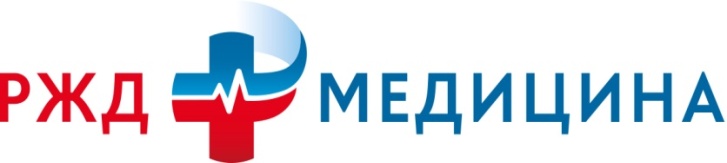 Негосударственное учреждение здравоохранения «Линейная поликлиника на ст.Камышлов ОАО «РЖД». Камышлов, ул. Красных Орлов, д.99Тел. (34375) 91-3-06, факс (34375) 91-4-39Е-mail:nuzlbkam@mail.ru; www.lpkam.pro№п/пНаименование заказчикаПредлагаемое наименованиеОписание, характеристики, размеры, объемные показателиПроизводитель/Страна происхожденияЕд.измер.Кол-воСтоимостьИтогоИтого:Полное и сокращенное наименования организации и ее организационно-правовая форма (на основании Учредительных документов установленной формы (устав, положение, учредительный договор), свидетельства о государственной регистрации, свидетельства о внесении записи в единый государственный реестр юридических лиц)  Регистрационные данные: Дата, место и орган регистрации юридического лица, регистрации физического лица в качестве индивидуального предпринимателя (на основании Свидетельства о государственной регистрации)Номер и почтовый адрес Инспекции Федеральной налоговой службы, в которой участник размещения заказа зарегистрирован в качестве налогоплательщикаИНН, КПП, ОГРН, ОКПО участника размещения заказаЮридический адрес/место жительства участника размещения заказаСтрана                      РоссияЮридический адрес/место жительства участника размещения заказа6. Почтовый адрес участника размещения заказаСтрана                      Россия 6. Почтовый адрес участника размещения заказаАдрес:  6. Почтовый адрес участника размещения заказаТелефон: 6. Почтовый адрес участника размещения заказаE-mail: 7. Банковские реквизиты (может быть несколько):7.1. Наименование обслуживающего банка7.2. Расчетный счет7.3. Корреспондентский счет7.4. Код БИКТехническое заданиеТехническое заданиеТехническое заданиеТехническое заданиеТехническое заданиеп/пОписание (характеристики) объекта закупкиОписание (характеристики) объекта закупкиЕд. изм.Кол-воп/пМНН, химическое, группировочное наименованиеФункциональные, качественные характеристики, лекарственная форма, дозировка, комплектность, требования к упаковкеЕд. изм.Кол-во123451Вакцина для профилактики клещевого энцефалитаВакцина клещевого энцефалита культуральная очищенная концентрированная инактивированная сорбированная 
Форма выпуска: суспензия для внутримышечного введения 1 доза (0.5 мл).доз500Общие требованияОбщие требованияОбщие требованияОбщие требованияОбщие требования1) Поставленный Товар должен соответствовать требованиям стандартов по качеству, упаковке и маркировке, утвержденной нормативно-технической документацией. 1) Поставленный Товар должен соответствовать требованиям стандартов по качеству, упаковке и маркировке, утвержденной нормативно-технической документацией. 1) Поставленный Товар должен соответствовать требованиям стандартов по качеству, упаковке и маркировке, утвержденной нормативно-технической документацией. 1) Поставленный Товар должен соответствовать требованиям стандартов по качеству, упаковке и маркировке, утвержденной нормативно-технической документацией. 1) Поставленный Товар должен соответствовать требованиям стандартов по качеству, упаковке и маркировке, утвержденной нормативно-технической документацией. а) Поставляемый товар должен иметь действующее регистрационное удостоверение установленного образца с приложением в соответствии с п. 4 статьи 38 Федерального закона от 21 ноября 2011г. № 323-ФЗ «Об основах охраны здоровья граждан в Российской Федерации», Постановлением Правительства Российской Федерации от 27 декабря 2012 г. № 1416 «Об утверждении правил государственной регистрации медицинских изделий».а) Поставляемый товар должен иметь действующее регистрационное удостоверение установленного образца с приложением в соответствии с п. 4 статьи 38 Федерального закона от 21 ноября 2011г. № 323-ФЗ «Об основах охраны здоровья граждан в Российской Федерации», Постановлением Правительства Российской Федерации от 27 декабря 2012 г. № 1416 «Об утверждении правил государственной регистрации медицинских изделий».а) Поставляемый товар должен иметь действующее регистрационное удостоверение установленного образца с приложением в соответствии с п. 4 статьи 38 Федерального закона от 21 ноября 2011г. № 323-ФЗ «Об основах охраны здоровья граждан в Российской Федерации», Постановлением Правительства Российской Федерации от 27 декабря 2012 г. № 1416 «Об утверждении правил государственной регистрации медицинских изделий».а) Поставляемый товар должен иметь действующее регистрационное удостоверение установленного образца с приложением в соответствии с п. 4 статьи 38 Федерального закона от 21 ноября 2011г. № 323-ФЗ «Об основах охраны здоровья граждан в Российской Федерации», Постановлением Правительства Российской Федерации от 27 декабря 2012 г. № 1416 «Об утверждении правил государственной регистрации медицинских изделий».а) Поставляемый товар должен иметь действующее регистрационное удостоверение установленного образца с приложением в соответствии с п. 4 статьи 38 Федерального закона от 21 ноября 2011г. № 323-ФЗ «Об основах охраны здоровья граждан в Российской Федерации», Постановлением Правительства Российской Федерации от 27 декабря 2012 г. № 1416 «Об утверждении правил государственной регистрации медицинских изделий».б)  Поставляемый товар должен иметь декларацию о соответствии, сертификат соответствия. Требование о наличии сертификатов, деклараций в отношении указанной продукции установлено и постановлением Правительства Российской Федерации от 01.12.2009 № 982 «Об утверждении единого перечня продукции, подлежащей обязательной сертификации, и единого перечня продукции, подтверждение соответствия которой осуществляется в форме принятия декларации о соответствии».б)  Поставляемый товар должен иметь декларацию о соответствии, сертификат соответствия. Требование о наличии сертификатов, деклараций в отношении указанной продукции установлено и постановлением Правительства Российской Федерации от 01.12.2009 № 982 «Об утверждении единого перечня продукции, подлежащей обязательной сертификации, и единого перечня продукции, подтверждение соответствия которой осуществляется в форме принятия декларации о соответствии».б)  Поставляемый товар должен иметь декларацию о соответствии, сертификат соответствия. Требование о наличии сертификатов, деклараций в отношении указанной продукции установлено и постановлением Правительства Российской Федерации от 01.12.2009 № 982 «Об утверждении единого перечня продукции, подлежащей обязательной сертификации, и единого перечня продукции, подтверждение соответствия которой осуществляется в форме принятия декларации о соответствии».б)  Поставляемый товар должен иметь декларацию о соответствии, сертификат соответствия. Требование о наличии сертификатов, деклараций в отношении указанной продукции установлено и постановлением Правительства Российской Федерации от 01.12.2009 № 982 «Об утверждении единого перечня продукции, подлежащей обязательной сертификации, и единого перечня продукции, подтверждение соответствия которой осуществляется в форме принятия декларации о соответствии».б)  Поставляемый товар должен иметь декларацию о соответствии, сертификат соответствия. Требование о наличии сертификатов, деклараций в отношении указанной продукции установлено и постановлением Правительства Российской Федерации от 01.12.2009 № 982 «Об утверждении единого перечня продукции, подлежащей обязательной сертификации, и единого перечня продукции, подтверждение соответствия которой осуществляется в форме принятия декларации о соответствии».2) Качество Товара подтверждается соответствием техническим характеристикам, описанию, фасовке и упаковке, указанным в Техническом задании. 2) Качество Товара подтверждается соответствием техническим характеристикам, описанию, фасовке и упаковке, указанным в Техническом задании. 2) Качество Товара подтверждается соответствием техническим характеристикам, описанию, фасовке и упаковке, указанным в Техническом задании. 2) Качество Товара подтверждается соответствием техническим характеристикам, описанию, фасовке и упаковке, указанным в Техническом задании. 2) Качество Товара подтверждается соответствием техническим характеристикам, описанию, фасовке и упаковке, указанным в Техническом задании. 3)  По качеству Товар должен полностью соответствовать Техническому заданию. 3)  По качеству Товар должен полностью соответствовать Техническому заданию. 3)  По качеству Товар должен полностью соответствовать Техническому заданию. 3)  По качеству Товар должен полностью соответствовать Техническому заданию. 3)  По качеству Товар должен полностью соответствовать Техническому заданию. 4) Поставляемый товар должен быть новым, т.е. который не был в употреблении, находиться у Поставщика на законных основаниях, быть свободным от прав третьих лиц, не заложен и не находиться под арестом4) Поставляемый товар должен быть новым, т.е. который не был в употреблении, находиться у Поставщика на законных основаниях, быть свободным от прав третьих лиц, не заложен и не находиться под арестом4) Поставляемый товар должен быть новым, т.е. который не был в употреблении, находиться у Поставщика на законных основаниях, быть свободным от прав третьих лиц, не заложен и не находиться под арестом4) Поставляемый товар должен быть новым, т.е. который не был в употреблении, находиться у Поставщика на законных основаниях, быть свободным от прав третьих лиц, не заложен и не находиться под арестом4) Поставляемый товар должен быть новым, т.е. который не был в употреблении, находиться у Поставщика на законных основаниях, быть свободным от прав третьих лиц, не заложен и не находиться под арестом5) Каждая поставка должна сопровождаться копиями действующих сертификатов соответствия, выданных органом по сертификации России.5) Каждая поставка должна сопровождаться копиями действующих сертификатов соответствия, выданных органом по сертификации России.5) Каждая поставка должна сопровождаться копиями действующих сертификатов соответствия, выданных органом по сертификации России.5) Каждая поставка должна сопровождаться копиями действующих сертификатов соответствия, выданных органом по сертификации России.5) Каждая поставка должна сопровождаться копиями действующих сертификатов соответствия, выданных органом по сертификации России.6) Поставка должна проводиться в строгом соблюдении условий транспортировки и хранения в соответствии с Санитарными Правилами 3.3.2.1248-03 «Условия транспортирования и хранения медицинских иммунобиологических препаратов», утверждённых Постановлением главного государственного санитарного врача РФ.6) Поставка должна проводиться в строгом соблюдении условий транспортировки и хранения в соответствии с Санитарными Правилами 3.3.2.1248-03 «Условия транспортирования и хранения медицинских иммунобиологических препаратов», утверждённых Постановлением главного государственного санитарного врача РФ.6) Поставка должна проводиться в строгом соблюдении условий транспортировки и хранения в соответствии с Санитарными Правилами 3.3.2.1248-03 «Условия транспортирования и хранения медицинских иммунобиологических препаратов», утверждённых Постановлением главного государственного санитарного врача РФ.6) Поставка должна проводиться в строгом соблюдении условий транспортировки и хранения в соответствии с Санитарными Правилами 3.3.2.1248-03 «Условия транспортирования и хранения медицинских иммунобиологических препаратов», утверждённых Постановлением главного государственного санитарного врача РФ.6) Поставка должна проводиться в строгом соблюдении условий транспортировки и хранения в соответствии с Санитарными Правилами 3.3.2.1248-03 «Условия транспортирования и хранения медицинских иммунобиологических препаратов», утверждённых Постановлением главного государственного санитарного врача РФ.7) При передаче Заказчику продукции, в отношении которой действующим законодательством Российской Федерации установлен определенный температурный режим хранения и транспортировки, Поставщик обязан обеспечить соответствие продукции на момент передачи Заказчику вышеуказанным нормам. Заказчик вправе производить выборочную проверку соблюдения норм транспортировки и хранения, путем измерения температуры внутри упаковки продукции;7) При передаче Заказчику продукции, в отношении которой действующим законодательством Российской Федерации установлен определенный температурный режим хранения и транспортировки, Поставщик обязан обеспечить соответствие продукции на момент передачи Заказчику вышеуказанным нормам. Заказчик вправе производить выборочную проверку соблюдения норм транспортировки и хранения, путем измерения температуры внутри упаковки продукции;7) При передаче Заказчику продукции, в отношении которой действующим законодательством Российской Федерации установлен определенный температурный режим хранения и транспортировки, Поставщик обязан обеспечить соответствие продукции на момент передачи Заказчику вышеуказанным нормам. Заказчик вправе производить выборочную проверку соблюдения норм транспортировки и хранения, путем измерения температуры внутри упаковки продукции;7) При передаче Заказчику продукции, в отношении которой действующим законодательством Российской Федерации установлен определенный температурный режим хранения и транспортировки, Поставщик обязан обеспечить соответствие продукции на момент передачи Заказчику вышеуказанным нормам. Заказчик вправе производить выборочную проверку соблюдения норм транспортировки и хранения, путем измерения температуры внутри упаковки продукции;7) При передаче Заказчику продукции, в отношении которой действующим законодательством Российской Федерации установлен определенный температурный режим хранения и транспортировки, Поставщик обязан обеспечить соответствие продукции на момент передачи Заказчику вышеуказанным нормам. Заказчик вправе производить выборочную проверку соблюдения норм транспортировки и хранения, путем измерения температуры внутри упаковки продукции;8) Поставляемая продукция должна быть зарегистрирована и разрешена к применению на территории Российской Федерации. Качество поставляемой продукции должно соответствовать требованиям, предъявляемым к данному виду продукции в стране производителя, соответствовать нормативно-технической документации Российской Федерации, должно быть подтверждено для импортной продукции сертификатом соответствия, а для продукции, произведенной на территории Российской Федерации, сертификатом соответствия и качественным удостоверением. Сертификаты должны быть выданы органами стандартизации и метрологии и/или содержать ссылку на соответствующие гигиенические заключения на продукцию. Поставщик обязан представить Заказчику все необходимые сертификаты за свой счет в соответствии с законодательством Российской Федерации.8) Поставляемая продукция должна быть зарегистрирована и разрешена к применению на территории Российской Федерации. Качество поставляемой продукции должно соответствовать требованиям, предъявляемым к данному виду продукции в стране производителя, соответствовать нормативно-технической документации Российской Федерации, должно быть подтверждено для импортной продукции сертификатом соответствия, а для продукции, произведенной на территории Российской Федерации, сертификатом соответствия и качественным удостоверением. Сертификаты должны быть выданы органами стандартизации и метрологии и/или содержать ссылку на соответствующие гигиенические заключения на продукцию. Поставщик обязан представить Заказчику все необходимые сертификаты за свой счет в соответствии с законодательством Российской Федерации.8) Поставляемая продукция должна быть зарегистрирована и разрешена к применению на территории Российской Федерации. Качество поставляемой продукции должно соответствовать требованиям, предъявляемым к данному виду продукции в стране производителя, соответствовать нормативно-технической документации Российской Федерации, должно быть подтверждено для импортной продукции сертификатом соответствия, а для продукции, произведенной на территории Российской Федерации, сертификатом соответствия и качественным удостоверением. Сертификаты должны быть выданы органами стандартизации и метрологии и/или содержать ссылку на соответствующие гигиенические заключения на продукцию. Поставщик обязан представить Заказчику все необходимые сертификаты за свой счет в соответствии с законодательством Российской Федерации.8) Поставляемая продукция должна быть зарегистрирована и разрешена к применению на территории Российской Федерации. Качество поставляемой продукции должно соответствовать требованиям, предъявляемым к данному виду продукции в стране производителя, соответствовать нормативно-технической документации Российской Федерации, должно быть подтверждено для импортной продукции сертификатом соответствия, а для продукции, произведенной на территории Российской Федерации, сертификатом соответствия и качественным удостоверением. Сертификаты должны быть выданы органами стандартизации и метрологии и/или содержать ссылку на соответствующие гигиенические заключения на продукцию. Поставщик обязан представить Заказчику все необходимые сертификаты за свой счет в соответствии с законодательством Российской Федерации.8) Поставляемая продукция должна быть зарегистрирована и разрешена к применению на территории Российской Федерации. Качество поставляемой продукции должно соответствовать требованиям, предъявляемым к данному виду продукции в стране производителя, соответствовать нормативно-технической документации Российской Федерации, должно быть подтверждено для импортной продукции сертификатом соответствия, а для продукции, произведенной на территории Российской Федерации, сертификатом соответствия и качественным удостоверением. Сертификаты должны быть выданы органами стандартизации и метрологии и/или содержать ссылку на соответствующие гигиенические заключения на продукцию. Поставщик обязан представить Заказчику все необходимые сертификаты за свой счет в соответствии с законодательством Российской Федерации.№ п/пНаименование Товара /Производитель/Страна производстваЕд.
изм.Кол-во   НДС,%./НДС не облагаетсяЦена за ед. с НДС, руб.Сумма НДС, руб.Стоимость вкл. НДС, руб.1ИТОГО:ИТОГО:ИТОГО:ИТОГО:ИТОГО:ИТОГО:ИТОГО: